ZESTAW ĆWICZEŃ 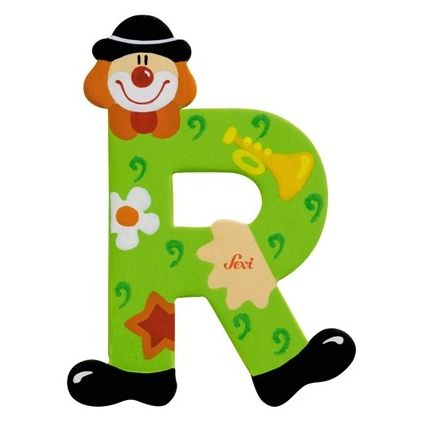 PRZYGOTOWUJĄCY NARZĄDY MOWY DO WYWOŁANIA GŁOSKI „R”Ćwiczenia językaDelikatne nagryzanie brzegów języka zębami, czyli masowanie i rozciąganie języka.Wysuwanie przedniej części języka między zęby, tzn. masaż języka.Przeciskanie języka przez maksymalnie zbliżone do siebie zęby, tj. mocniejsze masowanie języka.Wysuwanie szerokiego języka z ust - zabawa Pokaż łopatę.Odklejanie językiem chrupek kukurydzianych lub opłatka z podniebienia.Kląskanie czubkiem języka o podniebienie twarde, od najwolniejszych uderzeń po najszybsze - zabawa Jedzie konik.Wielokrotne odrywanie języka przyklejonego całą powierzchnią do podniebienia - zabawa w mlaskanie.Zlizywanie z przedniej części podniebienia twardego przyklejonego kawałka czekolady, kropli miodu, odrobiny dżemu lub opłatka.Naśladowanie lub ssanie prawdziwego cukierka czubkiem języka.Szybkie wypowiadanie głoski „l”Energiczne, wielokrotne wybrzmiewanie:te, te, te,ty, ty, ty,de, de, de,dy, dy, dy.ZABAWA PANA JĘZORKA - opowiadanie Pan Jęzorek jest wielkim czyściochem. Codziennie maluje sufit w swoim domu. Przesuwaj szeroki język po podniebieniu górnym w przód i w tył. Po malowaniu jest straszny bałagan. Pan Jęzorek wymiata śmieci z podłogi. Przesuwaj język po podniebieniu dolnym, nie „wychodź” poza zęby. Jęzorek skacze z sufitu. Kląskaj w bardzo wolnym tempie. Nasz przyjaciel zamienia się w gumę do żucia. Połóż boki języka na zęby dolne i przygryź lekko zębami górnymi. Żuj jak gumę.Pan Jęzorek ustawia meble w domu – dotykaj językiem górnych a następnie dolnych zębów. Jęzorek kładzie się spać - rozciągaj język leżący swobodnie w jamie ustnej tak, aby jego boki dotykały zębów trzonowych; wstaje, wychodzi na podwórko – wysuwaj szeroki język przez lekko zbliżone zęby.Sportowiec Jęzorek strzela gole – zrób małą kulkę z chleba lub weź pół TIK TAKA, połóż na czubku języka, unieś język w górę i mocno dmuchnij. Naśladowanie różnych odgłosów:rybki - plum, plum,indyka - gul, gul,bociana - kle, kle,mycia - chlapu, chlapu,jazdy konnej – patataj.Coraz szybsze i wielokrotne wypowiadanie zbitki bd.Powtarzanie ze stopniowym przyspieszaniem:bda, bdo, bde, bdu, bdy,pta, pto, pte, ptu, pty,bda – pta,bdo – pto,bde – pte,bdu – ptu,bdy – pty.Podczas szerokiego otwierania jamy ustnej, unoszenie czubka języka do podniebienia                                 a następnie szybkie i wielokrotne wymawianie przytępionych głosek: [t] [d] oraz zbitek spółgłoskowych td, tdn, a także zbitek sylabowych:teda – teda,tede – tede,tedo – tedo,tedu – tedu,tedy – tedy.Ćwiczenia przygotowujące do wywołania głoski r: Mów wielokrotnie głoskę d..., ale język układaj wysoko                w połowie sufitu (podniebienia, za wałkiem dziąsłowym), jest to d zaczarowane. Możesz to ćwiczenie wykonywać w pozycji leżącej, korzystając z małego lusterka. Po pewnym czasie, gdy język bez trudu odnajduje właściwe miejsce na podniebieniu górnym, możesz łączyć artykulację głoski              d dziąsłowej z „leniwą ósemką”. Pozycja stojąca, dłonie splecione na wysokości oczu, kreśl w powietrzu leżące ósemki, zaczynając w lewo                   w górę, jednocześnie mów ddd... (dziąsłowe). Wymawiaj ddd..., przesuwaj szybko palcem pod językiem w prawo i w lewo, pobudzając go do drgań (język szeroki, rozluźniony, ułożony tuż za górnymi zębami). Ćwiczenia wargNaśladowanie odgłosów z otoczenia:samopoczucia w czasie zimna - brr, brr,ruszającego motocykla - brum, brum,parskania konia - prr, prr.Energiczne pionowe poruszanie warg bokiem palca.Parskanie wargami z językiem wysuniętym między nimi.Pionowe ruchy palcami po wargach, naśladujące grę na gitarze lub harfie. FILM EDUKACYJNYLogopedia - jak ćwiczyć 'r' - Dziecko nie mówi głoski 'R"?  - https://www.youtube.com/watch?v=aR75YM-nQgUhttps://logopeda.org.pl/resources/pliki/56_terapia_rotacyzmu_nie_musi_byc_nudna.pdf